Nom : Bastide des OliviersPropriétaire : Patrick MourlanRégion : ProvenceAppellation : AOC Coteaux Varois en ProvenceUn peu d’histoireIssu d'une vielle famille de Garéoult dont l'origine remonte au XVII siècle, mes ancêtres étaient déjà des gens de la terre éleveurs agriculteurs, et au fil des générations ils se sont plus spécialisés dans la culture de la vigne et des oliviers. Après  avoir été pendant des années vinificateur  dans différentes structures  j'ai créé mon domaine en voulant perpétuer un savoir-faire qui me vient depuis plusieurs générations de viticulteurs, cette tradition se retrouve dans ma façon de travailler  mes vignes, j'exploite mon vignoble comme autrefois avec des méthodes  anciennes sans pesticide,  sans  engrais chimiques.Récolte  manuelle et tri sévère de la vendange  A la vinification  ce vin rouge a été élaboré traditionnellement  et vinifié de façon naturelle pour respecter le raisin et exprimer au mieux le terroir, pas de collage , pas de filtration, aucuns stabilisants ni conservateurs n’ont été utilisés et sans aucun ajout de soufre (sulfites ) Nom du vin : La Bastide des Oliviers, Cuvée sans soufre »Couleur : RougeMillésime : 2022Région : ProvenceAppellation : AOC Coteaux Varois en ProvenceCépages : sélection parcellaire de vielles vignes : syrah 70 %; 30 % carignan Lieu de mise en bouteille : à  la propriétéAlcool : 13.50%Robe : rouge pourpre Nez : arômes de petits fruits noirs et d’épices Bouche : riche et concentrée sur des tanins soyeux Evolution : à boire dès maintenant mais pourra aussi profiter d’un an à deux ans de garde Accompagnement : Apéritif, viandes rouges et fromages de caractères Température de service : 17°c – 18 °c 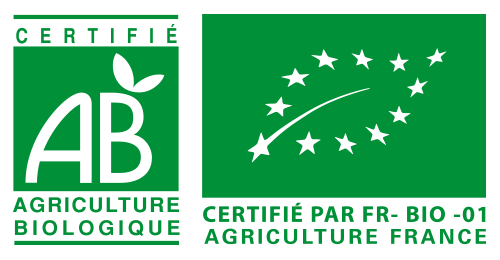 